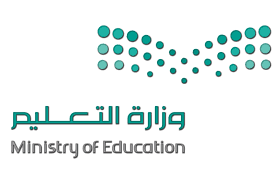 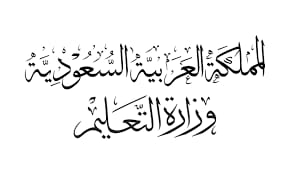 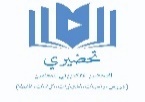 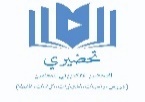 السؤال الثاني: ضعي علامة (√) أمام العبارة الصحيحة وعلامة (×) أمام العبارة غير الصحيحة:السؤال الثالث: ضع المصطلح المناسب في مكانة المخصص:(التباهي- الموضة)الحاجة الى تقليد المشاهير من خلال ارتداء الملابس                            (..........................................)الحاجة الى اثبات أهمية او ثراء الشخص                 (..........................................)السؤال الرابع: ضع الرقم من العمود الأول أمام ما يناسبه من العمود الثاني:السؤال الأول / اختار الإجابة الصحيحة لكل فقرة من الفقرات التالية:السؤال الأول / اختار الإجابة الصحيحة لكل فقرة من الفقرات التالية:السؤال الأول / اختار الإجابة الصحيحة لكل فقرة من الفقرات التالية:السؤال الأول / اختار الإجابة الصحيحة لكل فقرة من الفقرات التالية:السؤال الأول / اختار الإجابة الصحيحة لكل فقرة من الفقرات التالية:السؤال الأول / اختار الإجابة الصحيحة لكل فقرة من الفقرات التالية:السؤال الأول / اختار الإجابة الصحيحة لكل فقرة من الفقرات التالية:أي مما يلي لا يعد قيمة إيجابية؟أي مما يلي لا يعد قيمة إيجابية؟أي مما يلي لا يعد قيمة إيجابية؟أي مما يلي لا يعد قيمة إيجابية؟أي مما يلي لا يعد قيمة إيجابية؟أي مما يلي لا يعد قيمة إيجابية؟أي مما يلي لا يعد قيمة إيجابية؟(أ)  الصدق (أ)  الصدق (ب)  الوفاء(ب)  الوفاء(ج)  التلاعب (ج)  التلاعب (د)  النزاهة أي ممايلي لا يعد هدفاً تجارياً أو وظيفياً؟أي ممايلي لا يعد هدفاً تجارياً أو وظيفياً؟أي ممايلي لا يعد هدفاً تجارياً أو وظيفياً؟أي ممايلي لا يعد هدفاً تجارياً أو وظيفياً؟أي ممايلي لا يعد هدفاً تجارياً أو وظيفياً؟أي ممايلي لا يعد هدفاً تجارياً أو وظيفياً؟أي ممايلي لا يعد هدفاً تجارياً أو وظيفياً؟(أ)  إنشاء شبكة علاقات(أ)  إنشاء شبكة علاقات(ب)ان يصبح الفرد خبيرا(ب)ان يصبح الفرد خبيرا(ج) الحصول على ترقية(ج) الحصول على ترقية(د)  العودة للمنزلأي مما يلي  لايعد عادة من أهداف شخص يتحمل مسؤولية مالية؟أي مما يلي  لايعد عادة من أهداف شخص يتحمل مسؤولية مالية؟أي مما يلي  لايعد عادة من أهداف شخص يتحمل مسؤولية مالية؟أي مما يلي  لايعد عادة من أهداف شخص يتحمل مسؤولية مالية؟أي مما يلي  لايعد عادة من أهداف شخص يتحمل مسؤولية مالية؟أي مما يلي  لايعد عادة من أهداف شخص يتحمل مسؤولية مالية؟أي مما يلي  لايعد عادة من أهداف شخص يتحمل مسؤولية مالية؟(أ) التمتع بنمط الحياة(ب) تلبية الرغبات (ب) تلبية الرغبات (ج) خسارة كل اصوله المالية(ج) خسارة كل اصوله المالية(ج) خسارة كل اصوله المالية(د) ادخار المال لظروفأي مما يلي يعد مثالاً على الرغبات؟أي مما يلي يعد مثالاً على الرغبات؟أي مما يلي يعد مثالاً على الرغبات؟أي مما يلي يعد مثالاً على الرغبات؟أي مما يلي يعد مثالاً على الرغبات؟أي مما يلي يعد مثالاً على الرغبات؟أي مما يلي يعد مثالاً على الرغبات؟(أ)  المياه(أ)  المياه(ب) الغذاء(ب) الغذاء(ج) العطلة(ج) العطلة(د) المسكنأي مما يلي يعد وصفاً دقيقاً لأحد دوافع الشراء العاطفي؟أي مما يلي يعد وصفاً دقيقاً لأحد دوافع الشراء العاطفي؟أي مما يلي يعد وصفاً دقيقاً لأحد دوافع الشراء العاطفي؟أي مما يلي يعد وصفاً دقيقاً لأحد دوافع الشراء العاطفي؟أي مما يلي يعد وصفاً دقيقاً لأحد دوافع الشراء العاطفي؟أي مما يلي يعد وصفاً دقيقاً لأحد دوافع الشراء العاطفي؟أي مما يلي يعد وصفاً دقيقاً لأحد دوافع الشراء العاطفي؟(أ)  التباهي (أ)  التباهي (ب) الاستمرارية(ب) الاستمرارية(ب) الاستمرارية(ج) الاقتصاد(د) الكميةتحقق الاستفادة المثلى عندما يشتري المستهلكون منتجات..................؟تحقق الاستفادة المثلى عندما يشتري المستهلكون منتجات..................؟تحقق الاستفادة المثلى عندما يشتري المستهلكون منتجات..................؟تحقق الاستفادة المثلى عندما يشتري المستهلكون منتجات..................؟تحقق الاستفادة المثلى عندما يشتري المستهلكون منتجات..................؟تحقق الاستفادة المثلى عندما يشتري المستهلكون منتجات..................؟تحقق الاستفادة المثلى عندما يشتري المستهلكون منتجات..................؟(أ) كميات صغرة(أ) كميات صغرة(ب) خاضعة للتخفيضات(ب) خاضعة للتخفيضات(ج) على الفور(ج) على الفور(د) منخفضة الجودةعند التخطيط لعملية الشراء يجب؟عند التخطيط لعملية الشراء يجب؟عند التخطيط لعملية الشراء يجب؟عند التخطيط لعملية الشراء يجب؟عند التخطيط لعملية الشراء يجب؟عند التخطيط لعملية الشراء يجب؟عند التخطيط لعملية الشراء يجب؟(أ) ألا يكون لديك أدنى فكرة(أ) ألا يكون لديك أدنى فكرة(ب) تحديد الميزانية(ب) تحديد الميزانية(ج) التفكر في دفع التكلفة(ج) التفكر في دفع التكلفة(د) نسيان التسوقأي ممايلي لا يعد خطوة مهمة عند إعداد خطة شراء؟أي ممايلي لا يعد خطوة مهمة عند إعداد خطة شراء؟أي ممايلي لا يعد خطوة مهمة عند إعداد خطة شراء؟أي ممايلي لا يعد خطوة مهمة عند إعداد خطة شراء؟أي ممايلي لا يعد خطوة مهمة عند إعداد خطة شراء؟أي ممايلي لا يعد خطوة مهمة عند إعداد خطة شراء؟أي ممايلي لا يعد خطوة مهمة عند إعداد خطة شراء؟(أ) تحديد هدف الإنفاق(أ) تحديد هدف الإنفاق(ب) اختيار الغرض (ب) اختيار الغرض (ج) عدم وضع مخطط زمني(ج) عدم وضع مخطط زمني(د) تحديد المعاييرأي ممايلي يعد مثالاً على حاجة؟أي ممايلي يعد مثالاً على حاجة؟أي ممايلي يعد مثالاً على حاجة؟أي ممايلي يعد مثالاً على حاجة؟أي ممايلي يعد مثالاً على حاجة؟أي ممايلي يعد مثالاً على حاجة؟(أ)   حاسوب محمول جديد(أ)   حاسوب محمول جديد(ب)   هاتف ذكي جديد(ج)   زجاجة ماء(ج)   زجاجة ماء(د)   الغذاءأي ممايلي يعد مثالاً على ما يمكن شراؤه بواسطة الدخل المتاح للإنفاق؟أي ممايلي يعد مثالاً على ما يمكن شراؤه بواسطة الدخل المتاح للإنفاق؟أي ممايلي يعد مثالاً على ما يمكن شراؤه بواسطة الدخل المتاح للإنفاق؟أي ممايلي يعد مثالاً على ما يمكن شراؤه بواسطة الدخل المتاح للإنفاق؟أي ممايلي يعد مثالاً على ما يمكن شراؤه بواسطة الدخل المتاح للإنفاق؟أي ممايلي يعد مثالاً على ما يمكن شراؤه بواسطة الدخل المتاح للإنفاق؟(أ)   المسكن(أ)   المسكن(ب)  الرعاية الطبية(ج)  المياه(ج)  المياه(د)  المنزلأحد العوامل التي لا تحد من اختياراتك المالية؟أحد العوامل التي لا تحد من اختياراتك المالية؟أحد العوامل التي لا تحد من اختياراتك المالية؟أحد العوامل التي لا تحد من اختياراتك المالية؟أحد العوامل التي لا تحد من اختياراتك المالية؟أحد العوامل التي لا تحد من اختياراتك المالية؟(أ)  وظيفة متدنية الأجر(ب)  خسارة الوظيفة(ب)  خسارة الوظيفة(ب)  خسارة الوظيفة(ج)  التباهي(د)  تحديد الميزانيةأي ممايلي يعد من مزايا إعداد خطة شراء ؟أي ممايلي يعد من مزايا إعداد خطة شراء ؟أي ممايلي يعد من مزايا إعداد خطة شراء ؟أي ممايلي يعد من مزايا إعداد خطة شراء ؟أي ممايلي يعد من مزايا إعداد خطة شراء ؟أي ممايلي يعد من مزايا إعداد خطة شراء ؟(أ)   شعور المشتري بالندم(أ)   شعور المشتري بالندم(ب) تعزيز الانفاق (ج)  الاستفادة من الموارد (ج)  الاستفادة من الموارد (د) الشعور بالحزنأي ممايلي يعد دافعاً للشراء العقلاني؟أي ممايلي يعد دافعاً للشراء العقلاني؟أي ممايلي يعد دافعاً للشراء العقلاني؟أي ممايلي يعد دافعاً للشراء العقلاني؟أي ممايلي يعد دافعاً للشراء العقلاني؟أي ممايلي يعد دافعاً للشراء العقلاني؟(أ)  التباهي(أ)  التباهي(ب)  الجمال(ب)  الجمال(ج)  العادة(د) جميع ما سبقلاتترتب أي سلبيات على كونك رائد أعمال (..........)الأرباح هي مبلغ النفقات المتبقية بعد طرح جميع الايرادات(..........)تعد خطة العمل مفيدة عند التقدم بطلب للحصول على قروض تجارية أو استثمار (..........)يتوفر الحد الأدنى للرواتب لجميع الموظفين في المملكة العربية السعودية   (..........)تتمثل إحدى مزايا تقاضي أجر بالساعة في حصولك على دخل منتظم (..........)يعد انفاق أموالك على الرغبات أهم من إنفاقها على الاحتياجات  (..........)غالباً ما تستخدم السلع الكمالية لتلبية الاحتياجات العاطفية (..........)تتأثر أسعار السوق بالتكاليف فقط وليس بالمنافسة  (..........)الراتب(     )  هدية مالية غالباً ما تسند الى نسبة مئوية محددة من إجمالي فاتورتك وتمنح للشخص تقديراً للخدمة التي يقوم بها الإكرامية  (      ) رسوم او نسبة مئوية محددة تدفع إلى الموظف بدلاً من راتبه الأجر (       ) الحد الأقصى للمبلغ الذي تنوي دفعه مقابل سلعة معينة  حد الإنفاق (       ) عدم الوفاء بالتزاماتك المالية لتحقيق أهدافك وتلبية احتياجاتك انعدام المسؤولية(       ) الإعلان بموجب القانون عن عدم قدرة الشخص أو منظمة سداد الديون  الإفلاس (       ) التحقق من الأسعار والعلامات التجارية والجودة بين عدد من البائعين لضمان الحصول على أفضل صفقة التسوق بالمقارنة(       ) الشخص الذي يشتري السلع للاستخدام الشخصيالمستهلك (       ) تكلفة الوحدة المنفردة عند بيعها ضمن حزمة متعددة الوحدات  سعر الوحدة(       )  مبلغ ثابت يستلم كل شهر بصرف النظر عن عدد ساعات العمل  القطاع العام (       ) جزء من الاقتصاد تملكه أو تديره الدولة أو الهيئات الحكومية 